
25-) Warum müssen Sie noch mal nach Haus? -______ ich meine Papiere vergessen habe.26-) Wozu brauchen Sie das? -______ meinen Wagen zu reparieren.27-) Rufen Sie ihn lieber an, ______ er nicht denkt, Sie hätten es vergessen!28-) Wollen Sie dort arbeiten? -Ja ich fahre nach München ______ dort ______ arbeiten.29-) Man kann nicht bis ans Wasser fahren, ______ die Strasse noch nicht fertig ist.30-) Warum wollen Sie nicht, dass er nicht mitkomnmt.-____ wir uns in Ruhe unterhalten können.31-) Warum haben Sie mich gestern abend nicht noch angerufen? -______ es schon spät war.32-) Ich bleibe jeder zu Haus, ______ mir im Fernsehen das Fussballspiel anzusehen.33-) Warum wollen Sie es jetzt so machen? -______ es nächste Mal besser klappt.34-) Wird er uns sagen? -Er hat schon angerufen, ______ es uns ______ sagen.35-) Ich kann nicht mitkommmen, ______ ich um elf eine Verabredung habe.36-) Kommen Sie schnell ______ uns keiner sieht!37-) Er konnte nicht kommen, ______ er krank war.38-) Warum machen Sie das so? -______ es mir so besser gefällt.39-) Sonntag konnte ich nicht kommen, ______ wir Besuch hatten.40-) Warum wollen Sie umziehen ? -______ uns die alte Wohnung zu klein geworden ist.41-) Warum wollen Sie nach Deutschland? -______ dort zu studieren.42-) Will er sich anmelden? -Ja, er kommt, ______ sich anzumelden.43-) Er ist gekommen, ______ uns zu helfen.44-) Will er den Wagen kaufen? -Ja, er ist hingefahren, _________ den Wagen zu kaufen.45-) Rufen Sie ihn lieber an, __________ er nicht zu lange wartet!46-) Warum wollen Sie es ihr schreiben? -___________ sie es ganz genau weiss.47-) ______ Sie es nicht vergessen, gebe ich ihnen diesen Zettel.48-) Warum haben Sie es ihm gesagt? -__________ er es nicht erst von anderen Leuten hört.49-) Weshalb ist er nach Ankara gefahren? _ ___________ seine Eltern zu besuchen.50-) Wieso hat er ihm nicht geholfen? _ ___________er es selbst macht.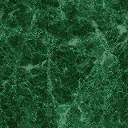 